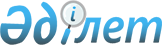 Бурабай аудандық мәслихатының 2021 жылғы 24 желтоқсандағы № 7С-16/1 "2022-2024 жылдарға арналған аудандық бюджет туралы" шешіміне өзгерістер енгізу туралыАқмола облысы Бурабай аудандық мәслихатының 2022 жылғы 12 сәуірдегі № 7С-21/1 шешімі
      Бурабай аудандық мәслихаты ШЕШТІ:
      1. Бурабай аудандық мәслихатының "2022-2024 жылдарға арналған аудандық бюджет туралы" 2021 жылғы 24 желтоқсандағы № 7С-16/1 (Нормативтік құқықтық актілерді мемлекеттік тіркеу тізілімінде № 26042 болып тіркелген) шешіміне келесi өзгерістер енгізілсін:
      1-тармақ жаңа редакцияда жазылсын:
      "1. 2022-2024 жылдарға арналған аудандық бюджет осы шешімнің 1, 2 және 3-қосымшаларына сәйкес, соның ішінде 2022 жылға келесі көлемдерде бекітілсін:
      1) кірістер – 13437999,6 мың теңге, соның ішінде:
      салықтық түсімдер – 3359836,1 мың теңге;
      салықтық емес түсімдер – 61994,0 мың теңге;
      негізгі капиталды сатудан түсетін түсімдер – 23466,0 мың теңге;
      трансферттердің түсімдері – 9992703,5 мың теңге;
      2) шығындар – 14404666,3 мың теңге;
      3) таза бюджеттік кредиттеу – 48316,0 мың теңге, соның ішінде:
      бюджеттік кредиттер – 73512,0 мың теңге;
      бюджеттік кредиттерді өтеу – 25196,0 мың теңге;
      4) қаржы активтерімен операциялар бойынша сальдо – 341032,3 мың теңге, соның ішінде:
      қаржы активтерін сатып алу – 341032,3 мың теңге;
      мемлекеттің қаржы активтерін сатудан түсетін түсімдер – 0,0 мың теңге;
      5) бюджет тапшылығы (профициті) – -1356015,0 мың теңге;
      6) бюджеттің тапшылығын қаржыландыру (профицитін пайдалану) – 1356015,0 мың теңге.".
      2. Бурабай аудандық мәслихатының көрсетілген шешімінің 1, 5-қосымшалары осы шешімнің 1, 2-қосымшаларына сәйкес жаңа редакцияда жазылсын.
      3. Осы шешiм 2022 жылдың 1 қаңтарынан бастап қолданысқа енгізіледі. 2022 жылға арналған аудандық бюджет 2022 жылға арналған Щучинск қаласының, Бурабай кентінің және ауылдық округтердің бюджеттеріне нысаналы трансферттер
					© 2012. Қазақстан Республикасы Әділет министрлігінің «Қазақстан Республикасының Заңнама және құқықтық ақпарат институты» ШЖҚ РМК
				
      Аудандық мәслихаттың хатшысы

М.Нұрпанова
Бурабай аудандық
мәслихатының
2022 жылғы 12 сәуірдегі
№ 7С-21/1 шешіміне
1-қосымшаБурабай аудандық
мәслихатының
2021 жылғы 24 желтоқсандағы
№ 7С-16/1 шешіміне
1-қосымша
Санаты
Санаты
Санаты
Санаты
Сомамың теңге
Сыныбы
Сыныбы
Сыныбы
Сомамың теңге
Кіші сыныбы
Кіші сыныбы
Сомамың теңге
Атауы
Сомамың теңге
1
2
3
4
5
I. Кірістер
13437999,6
1
Салықтық түсімдер
3359836,1
01
Табыс салығы
22446,0
2
Жеке табыс салығы
22446,0
03
Әлеуметтік салық
1997199,2
1
Әлеуметтік салық
1997199,2
04
Меншiкке салынатын салықтар
1196021,0
1
Мүлікке салынатын салықтар
1196021,0
05
Тауарларға, жұмыстарға және қызметтерге салынатын iшкi салықтар
129065,0
2
Акциздер
16222,0
4
Кәсіпкерлік және кәсіби қызметті жүргізгені үшін алынатын алымдар
112843,0
08
Заңдық маңызы бар әрекеттерді жасағаны және (немесе) оған уәкілеттігі бар мемлекеттік органдар немесе лауазымды адамдар құжаттар бергені үшін алынатын міндетті төлемдер
15104,9
1
Мемлекеттік баж
15104,9
2
Салықтық емес түсімдер
61994,0
01
Мемлекеттік меншіктен түсетін кірістер
9100,0
5
Мемлекет меншігіндегі мүлікті жалға беруден түсетін кірістер
5565,0
7
Мемлекеттік бюджеттен берілген кредиттер бойынша сыйақылар
3535,0
04
Мемлекеттік бюджеттен қаржыландырылатын, сондай-ақ Қазақстан Республикасы Ұлттық Банкінің бюджетінен (шығыстар сметасынан) қамтылатын және қаржыландырылатын мемлекеттік мекемелер салатын айыппұлдар, өсімпұлдар, санкциялар, өндіріп алулар
745,0
1
Мұнай секторы ұйымдарынан және Жәбірленушілерге өтемақы қорына түсетін түсімдерді қоспағанда, мемлекеттік бюджеттен қаржыландырылатын, сондай-ақ Қазақстан Республикасы Ұлттық Банкінің бюджетінен (шығыстар сметасынан) қамтылатын және қаржыландырылатын мемлекеттік мекемелер салатын айыппұлдар, өсімпұлдар, санкциялар, өндіріп алулар
745,0
06
Басқа да салықтық емес түсiмдер
52149,0
1
Басқа да салықтық емес түсiмдер
52149,0
3
Негізгі капиталды сатудан түсетін түсiмдер
23466,0
01
Мемлекеттік мекемелерге бекітілген мемлекеттік мүлікті сату
23466,0
1
Мемлекеттік мекемелерге бекітілген мемлекеттік мүлікті сату
23466,0
4
Трансферттердің түсімдері
9992703,5
01
Төмен тұрған мемлекеттік басқару органдарынан трансферттер
401106,1
3
Аудандық маңызы бар қалалардың, ауылдардың, кенттердің, аулдық округтердің бюджеттерінен трансферттер
401106,1
02
Мемлекеттiк басқарудың жоғары тұрған органдарынан түсетiн трансферттер
9591597,4
2
Облыстық бюджеттен түсетiн трансферттер
9591597,4
Функционалдық топ
Функционалдық топ
Функционалдық топ
Функционалдық топ
Сомамың теңге
Бюджеттік бағдарламалардың әкімшісі
Бюджеттік бағдарламалардың әкімшісі
Бюджеттік бағдарламалардың әкімшісі
Сомамың теңге
Бағдарлама
Бағдарлама
Сомамың теңге
Атауы
Сомамың теңге
1
2
3
4
5
II. Шығындар
14404666,3
1
Жалпы сипаттағы мемлекеттік қызметтер
471914,7
112
Аудан (облыстық маңызы бар қала) мәслихатының аппараты
43008,0
001
Аудан (облыстық маңызы бар қала) мәслихатының қызметін қамтамасыз ету жөніндегі қызметтер
43008,0
122
Аудан (облыстық маңызы бар қала) әкімінің аппараты
219290,7
001
Аудан (облыстық маңызы бар қала) әкімінің қызметін қамтамасыз ету жөніндегі қызметтер
160986,0
113
Төменгі тұрған бюджеттерге берілетін нысаналы ағымдағы трансферттер
58304,7
459
Ауданның (облыстық маңызы бар қаланың) экономика және қаржы бөлімі
74285,0
001
Ауданның (облыстық маңызы бар қаланың) экономикалық саясаттын қалыптастыру мен дамыту, мемлекеттік жоспарлау, бюджеттік атқару және коммуналдық меншігін басқару саласындағы мемлекеттік саясатты іске асыру жөніндегі қызметтер
63300,1
003
Салық салу мақсатында мүлікті бағалауды жүргізу
4180,9
113
Төменгі тұрған бюджеттерге берілетін нысаналы ағымдағы трансферттер
6804,0
489
Ауданның (облыстық маңызы бар қаланың) мемлекеттік активтер және сатып алу бөлімі
23893,0
001
Жергілікті деңгейде мемлекеттік активтер мен сатып алуды басқару саласындағы мемлекеттік саясатты іске асыру жөніндегі қызметтер
22393,0
005
Жекешелендіру, коммуналдық меншікті басқару, жекешелендіруден кейінгі қызмет және осыған байланысты дауларды реттеу
1500,0
494
Ауданның (облыстық маңызы бар қаланың) кәсіпкерлік және өнеркәсіп бөлімі
22573,5
001
Жергілікті деңгейде кәсіпкерлікті және өнеркәсіпті дамыту саласындағы мемлекеттік саясатты іске асыру жөніндегі қызметтер
22573,5
801
Ауданның (облыстық маңызы бар қаланың) жұмыспен қамту, әлеуметтік бағдарламалар және азаматтық хал актілерін тіркеу бөлімі
88864,5
001
Жергілікті деңгейде жұмыспен қамту, әлеуметтік бағдарламалар және азаматтық хал актілерін тіркеу саласындағы мемлекеттік саясатты іске асыру жөніндегі қызметтер
78661,0
003
Мемлекеттік органның күрделі шығыстары
10053,5
032
Ведомстволық бағыныстағы мемлекеттік мекемелер мен ұйымдардың күрделі шығыстары
150,0
02
Қорғаныс
38920,0
122
Аудан (облыстық маңызы бар қала) әкімінің аппараты
38920,0
005
Жалпыға бірдей әскери міндетті атқару шеңберіндегі іс-шаралар
18018,0
006
Аудан (облыстық маңызы бар қала) ауқымындағы төтенше жағдайлардың алдын алу және оларды жою
14668,0
007
Аудандық (қалалық) ауқымдағы дала өрттерінің, сондай-ақ мемлекеттік өртке қарсы қызмет органдары құрылмаған елдi мекендерде өрттердің алдын алу және оларды сөндіру жөніндегі іс-шаралар
6234,0
03
Қоғамдық тәртіп, қауіпсіздік, құқықтық, сот, қылмыстық-атқару қызметі
12610,3
485
Ауданның (облыстық маңызы бар қаланың) жолаушылар көлігі және автомобиль жолдары бөлімі
12610,3
021
Елдi мекендерде жол қозғалысы қауiпсiздiгін қамтамасыз ету
12610,3
06
Әлеуметтік көмек және әлеуметтік қамсыздандыру
912254,9
801
Ауданның (облыстық маңызы бар қаланың) жұмыспен қамту, әлеуметтік бағдарламалар және азаматтық хал актілерін тіркеу бөлімі
912254,9
004
Жұмыспен қамту бағдарламасы
102869,0
007
Тұрғын үйге көмек көрсету
780,0
009
Үйден тәрбиеленіп оқытылатын мүгедек балаларды материалдық қамтамасыз ету
2330,0
010
Мемлекеттік атаулы әлеуметтік көмек
129991,0
011
Жергілікті өкілетті органдардың шешімі бойынша мұқтаж азаматтардың жекелеген топтарына әлеуметтік көмек
129400,6
014
Мұқтаж азаматтарға үйде әлеуметтiк көмек көрсету
207685,0
017
Оңалтудың жеке бағдарламасына сәйкес мұқтаж мүгедектердi мiндеттi гигиеналық құралдармен қамтамасыз ету, қозғалуға қиындығы бар бірінші топтағы мүгедектерге жеке көмекшінің және есту бойынша мүгедектерге қолмен көрсететiн тіл маманының қызметтерін ұсыну
106690,6
018
Жәрдемақыларды және басқа да әлеуметтік төлемдерді есептеу, төлеу мен жеткізу бойынша қызметтерге ақы төлеу
498,0
020
Үкіметтік емес ұйымдарда мемлекеттік әлеуметтік тапсырысты орналастыру
77432,0
023
Жұмыспен қамту орталықтарының қызметін қамтамасыз ету
64379,0
050
Қазақстан Республикасында мүгедектердің құқықтарын қамтамасыз етуге және өмір сүру сапасын жақсарту
90199,7
07
Тұрғын үй-коммуналдық шаруашылық
3934450,6
467
Ауданның (облыстық маңызы бар қаланың) құрылыс бөлімі
3422448,7
003
Коммуналдық тұрғын үй қорының тұрғын үйін жобалау және (немесе) салу, реконструкциялау
806080,7
004
Инженерлік-коммуникациялық инфрақұрылымды жобалау, дамыту және (немесе) жайластыру
363796,8
005
Коммуналдық шаруашылығын дамыту
63303,5
006
Сумен жабдықтау және су бұру жүйесін дамыту
2137553,3
058
Елді мекендердегі сумен жабдықтау және су бұру жүйелерін дамыту
51714,4
487
Ауданның (облыстық маңызы бар қаланың) тұрғын үй-коммуналдық шаруашылық және тұрғын үй инспекциясы бөлімі
512001,9
001
Тұрғын үй-коммуналдық шаруашылық және тұрғын үй қоры саласында жергілікті деңгейде мемлекеттік саясатты іске асыру бойынша қызметтер
58714,2
003
Мемлекеттік органның күрделі шығыстары
838,9
004
Мемлекеттiк қажеттiлiктер үшiн жер учаскелерiн алып қою, оның iшiнде сатып алу жолымен алып қою және осыған байланысты жылжымайтын мүлiктi иелiктен айыру
1460,0
005
Мемлекеттік тұрғын үй қорын сақтауды ұйымдастыру
6000,0
015
Шағын қалаларды үздіксіз жылумен жабдықтауды қамтамасыз ету
96437,7
016
Сумен жабдықтау және су бұру жүйесінің жұмыс істеуі
188575,0
018
Қаланы және елді мекендерді абаттандыруды дамыту
110970,8
026
Ауданның (облыстық маңызы бар қаланың) коммуналдық меншігіндегі жылу жүйелерін қолдануды ұйымдастыру
29005,3
030
Елді мекендерді абаттандыру және көгалдандыру
20000,0
08
Мәдениет, спорт, туризм және ақпараттық кеңістiк
531575,1
455
Ауданның (облыстық маңызы бар қаланың) мәдениет және тілдерді дамыту бөлімі
296941,1
001
Жергілікті деңгейде тілдерді және мәдениетті дамыту саласындағы мемлекеттік саясатты іске асыру жөніндегі қызметтер
19367,0
003
Мәдени-демалыс жұмысын қолдау
155837,0
006
Аудандық (қалалық) кiтапханалардың жұмыс iстеуi
104140,1
007
Мемлекеттiк тiлдi және Қазақстан халқының басқа да тiлдерін дамыту
17597,0
467
Ауданның (облыстық маңызы бар қаланың) құрылыс бөлімі
69572,0
008
Cпорт объектілерін дамыту
8867,0
011
Мәдениет объектілерін дамыту
60705,0
803
Ауданның (облыстық маңызы бар қаланың) ішкі саясат және дін істері бөлімі
46327,0
001
Жергілікті деңгейде ақпарат, мемлекеттілікті нығайту және азаматтардың әлеуметтік сенімділігін қалыптастыру саласында мемлекеттік саясатты іске асыру жөніндегі қызметтер
23190,0
002
Мемлекеттік ақпараттық саясат жүргізу жөніндегі қызметтер
9010,0
003
Жастар саясаты саласында іс-шараларды іске асыру
14127,0
804
Ауданның (облыстық маңызы бар қаланың) дене тәрбиесі, спорт және туризм бөлімі
118735,0
001
Дене тәрбиесі, спорт және туризм саласында жергілікті деңгейде мемлекеттік саясатты іске асыру бойынша қызметтер
9044,0
006
Аудандық (облыстық маңызы бар қалалық) деңгейде спорт жарыстарын өткізу
8656,0
113
Төменгі тұрған бюджеттерге берілетін нысаналы ағымдағы трансферттер
101035,0
10
Ауыл, су, орман, балық шаруашылығы, ерекше қорғалатын табиғи аумақтар, қоршаған ортаны және жануарлар дүниесін қорғау, жер қатынастары
130000,5
459
Ауданның (облыстық маңызы бар қаланың) экономика және қаржы бөлімі
62711,1
099
Мамандарға әлеуметтік қолдау көрсету жөніндегі шараларды іске асыру
62711,1
462
Ауданның (облыстық маңызы бар қаланың) ауыл шаруашылығы бөлімі
30880,0
001
Жергілікті деңгейде ауыл шаруашылығы саласындағы мемлекеттік саясатты іске асыру жөніндегі қызметтер
30880,0
463
Ауданның (облыстық маңызы бар қаланың) жер қатынастары бөлімі
34201,4
001
Аудан (облыстық маңызы бар қала) аумағында жер қатынастарын реттеу саласындағы мемлекеттік саясатты іске асыру жөніндегі қызметтер
28287,2
003
Елдi мекендердi жер-шаруашылық орналастыру
5914,2
467
Ауданның (облыстық маңызы бар қаланың) құрылыс бөлімі
2208,0
010
Ауыл шаруашылығы объектілерін дамыту
2208,0
11
Өнеркәсіп, сәулет, қала құрылысы және құрылыс қызметі
222423,8
467
Ауданның (облыстық маңызы бар қаланың) құрылыс бөлімі
32365,0
001
Жергілікті деңгейде құрылыс саласындағы мемлекеттік саясатты іске асыру жөніндегі қызметтер
32365,0
468
Ауданның (облыстық маңызы бар қаланың) сәулет және қала құрылысы бөлімі
190058,8
001
Жергілікті деңгейде сәулет және қала құрылысы саласындағы мемлекеттік саясатты іске асыру жөніндегі қызметтер
22889,0
003
Аудан аумағында қала құрылысын дамыту схемаларын және елді мекендердің бас жоспарларын әзірлеу
167169,8
12
Көлік және коммуникация
2201338,0
485
Ауданның (облыстық маңызы бар қаланың) жолаушылар көлігі және автомобиль жолдары бөлімі
2201338,0
001
Жергілікті деңгейде жолаушылар көлігі және автомобиль жолдары саласындағы мемлекеттік саясатты іске асыру жөніндегі қызметтер
22141,7
003
Мемлекеттік органның күрделі шығыстары
15621,0
022
Көлік инфрақұрылымын дамыту
519671,1
023
Автомобиль жолдарының жұмыс істеуін қамтамасыз ету
83300,0
025
Көлiк инфрақұрылымының басым жобаларын іске асыру
760300,0
045
Аудандық маңызы бар автомобиль жолдарын және елді-мекендердің көшелерін күрделі және орташа жөндеу
646821,8
113
Төменгі тұрған бюджеттерге берілетін нысаналы ағымдағы трансферттер
153482,4
13
Басқалар
107622,0
459
Ауданның (облыстық маңызы бар қаланың) экономика және қаржы бөлімі
65500,0
012
Ауданның (облыстық маңызы бар қаланың) жергілікті атқарушы органының резерві
65500,0
467
Ауданның (облыстық маңызы бар қаланың) құрылыс бөлімі
42122,0
079
"Ауыл-Ел бесігі" жобасы шеңберінде ауылдық елді мекендердегі әлеуметтік және инженерлік инфрақұрылымдарды дамыту
42122,0
14
Борышқа қызмет көрсету
220344,9
459
Ауданның (облыстық маңызы бар қаланың) экономика және қаржы бөлімі
220344,9
021
Жергілікті атқарушы органдардың облыстық бюджеттен қарыздар бойынша сыйақылар мен өзге де төлемдерді төлеу бойынша борышына қызмет көрсету
220344,9
15
Трансферттер
5621211,5
459
Ауданның (облыстық маңызы бар қаланың) экономика және қаржы бөлімі
5621211,5
024
Заңнаманы өзгертуге байланысты жоғары тұрған бюджеттің шығындарын өтеуге төменгі тұрған бюджеттен ағымдағы нысаналы трансферттер
5109523,0
038
Субвенциялар
216695,0
054
Қазақстан Республикасының Ұлттық қорынан берілетін нысаналы трансферт есебінен республикалық бюджеттен бөлінген пайдаланылмаған (түгел пайдаланылмаған) нысаналы трансферттердің сомасын қайтару
192021,0
006
Пайдаланылмаған (толық пайдаланылмаған) нысаналы трансферттерді қайтару
102972,5
III. Таза бюджеттiк кредиттеу 
48316,0
Бюджеттік кредиттер
73512,0
10
Ауыл, су, орман, балық шаруашылығы, ерекше қорғалатын табиғи аумақтар, қоршаған ортаны және жануарлар дүниесін қорғау, жер қатынастары
73512,0
459
Ауданның (облыстық маңызы бар қаланың) экономика және қаржы бөлімі
73512,0
018
Мамандарды әлеуметтік қолдау шараларын жүзеге асыру үшін бюджеттік кредиттер
73512,0
5
Бюджеттік кредиттерді өтеу
25196,0
01
Бюджеттік кредиттерді өтеу
25196,0
 1
Мемлекеттік бюджеттен берілген бюджеттік кредиттеді өтеу
25196,0
IV. Қаржы активтерiмен операциялар бойынша сальдо 
341032,3
Қаржы активтерін сатып алу
341032,3
13
Басқалар
341032,3
487
Ауданның (облыстық маңызы бар қаланың) тұрғын үй-коммуналдық шаруашылық және тұрғын үй инспекциясы бөлімі
341032,3
065
Заңды тұлғалардың жарғылық капиталын қалыптастыру немесе ұлғайту
341032,3
Мемлекеттің қаржы активтерін сатудан түсетін түсімдер
0,0
V. Бюджет тапшылығы (профициті)
-1356015,0
VI. Бюджеттің тапшылығын қаржыландыру (профицитін пайдалану)
1356015,0Бурабай аудандық
мәслихатының
2022 жылғы 12 сәуірдегі
№ 7С-21/1 шешіміне
2-қосымшаБурабай аудандық
мәслихатының
2021 жылғы 24 желтоқсандағы
№ 7С-16/1 шешіміне
5-қосымша
Атауы
Сома,
мың теңге
1
2
Барлығы
319626,1
Төмен тұрған бюджеттерге ағымдағы нысаналы трансферттер
319626,1
соның ішінде: 
Республикалық бюджет трансферттері есебінен:
24298,0
азаматтық қызметшілердің жекелеген санаттарының, мемлекеттік бюджет қаражаты есебінен ұсталатын ұйымдар қызметкерлерінің, қазыналық кәсіпорындар қызметкерлерінің жалақысын көтеруге
24298,0
Ауданның (облыстық маңызы бар қаланың) экономика және қаржы бөлімі
6804,0
Щучинск қаласы әкімінің аппараты
738,0
Бурабай кенті әкімінің аппараты
690,0
Абылайхан ауылдық округі әкімінің аппараты
529,0
Атамекен ауылдық округі әкімінің аппараты
451,0
Веденов ауылдық округі әкімінің аппараты
444,0
Зеленобор ауылдық округі әкімінің аппараты
496,0
Златополье ауылдық округі әкімінің аппараты
547,0
Кенесары ауылдық округі әкімінің аппараты
577,0
Қатаркөл ауылдық округі әкімінің аппараты
1041,0
Ұрымқай ауылдық округі әкімінің аппараты
406,0
Успеноюрьев ауылдық округі әкімінің аппараты
885,0
Бурабай ауданы әкімінің аппараты
17494,0
Щучинск қаласы әкімінің аппараты
17494,0
"Бурабай ауданы Щучинск қаласының қала шаруашылық бөлімі" коммуналдық мемлекеттік мекемесі 
17494,0
Облыстық бюджет трансферттері есебінен:
254517,4
Ауданның (облыстық маңызы бар қаланың) жолаушылар көлігі және автомобиль жолдары бөлімі
153482,4
"Ауыл-Ел бесігі" жобасы шеңберінде ауылдық елді мекендердегі әлеуметтік және инженерлік инфрақұрылым бойынша іс-шараларды іске асыруға
104019,0
Атамекен ауылдық округі әкімінің аппараты
40009,0
Бурабай ауданының Атамекен ауылындағы көше-жол желісінің автомобиль жолдарын орташа жөндеу
40009,0
Ұрымқай ауылдық округі әкімінің аппараты
64010,0
Бурабай ауданы Ұрымқай ауылындағы кентішілік автомобиль жолдарын орташа жөндеу
64010,0
жобалау-сметалық құжаттамасын әзірлеуге және автомобиль жолдарын жөндеуге
49463,4
Бурабай кенті әкімінің аппараты
49463,4
Бурабай ауданы Бурабай кентінде Алатау көшесін орташа жөндеу
49463,4
Ауданның (облыстық маңызы бар қаланың) дене шынықтыру, спорт және туризм бөлімі 
101035,0
"Ауыл-Ел бесігі" жобасы шеңберінде ауылдық елді мекендердегі әлеуметтік және инженерлік инфрақұрылым бойынша іс-шараларды іске асыруға
93439,0
Златополье ауылдық округі әкімінің аппараты
13809,0
Бурабай ауданының Златополье ауылында футбол алаңы мен жаттығу алаңын орнату
13809,0
Успеноюрьев ауылдық округі әкімінің аппараты
19786,0
Бурабай ауданы Успеноюрьевка ауылында футбол алаңы мен жаттығу алаңын орнату
19786,0
Веденов ауылдық округі әкімінің аппараты
23998,0
Бурабай ауданы Веденовка ауылында тренажерлері және футбол алаңы бар спорт алаңын орнату
23998,0
Абылайхан ауылдық округі әкімінің аппараты
9227,0
Бурабай ауданы Қызылағаш ауылында спорт алаңын орнату
9227,0
Кенесары ауылдық округі әкімінің аппараты
19023,0
Бурабай ауданының Кенесары ауылында спорт алаңын орнату
19023,0
Ұрымқай ауылдық округі әкімінің аппараты
7596,0
Бурабай ауданы Дмитриевка ауылында спорт алаңын орнату
7596,0
спорт объектілерінің спорттық алаңын орнатуға
7596,0
Ұрымқай ауылдық округі әкімінің аппараты
7596,0
Көрнекті ауылында спорт алаңын орнату
7596,0
Аудандық бюджет қаражаты есебінен:
40810,7
Бурабай ауданы әкімінің аппараты
40810,7
Щучинск қаласы әкімінің аппараты
2964,0
"Бурабай ауданы Щучинск қаласының қала шаруашылық бөлімі" коммуналдық мемлекеттік мекемесі 
2964,0
Аудан әкімі аппаратының ғимаратын қорғауға 
2964,0
Кенесары ауылдық округі әкімінің аппараты
9486,7
Кенесары ауылдық округі аппараты ғимаратының ішкі үй-жайларын ағымдағы жөндеу
2396,7
қызметтік автокөлік сатып алуға
7090,0
Ұрымқай ауылдық округі әкімінің аппараты
7090,0
қызметтік автокөлік сатып алуға
7090,0
Абылайхан ауылдық округі әкімінің аппараты
7090,0
қызметтік автокөлік сатып алуға
7090,0
Успеноюрьев ауылдық округі әкімінің аппараты
7090,0
қызметтік автокөлік сатып алуға
7090,0
Зеленобор ауылдық округі әкімінің аппараты
7090,0
қызметтік автокөлік сатып алуға
7090,0